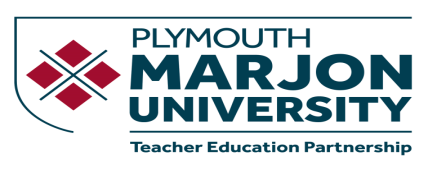 MTEP End of Placement Report2021 -2022Placement: Placement: Trainee:Mentor/Professional Tutor:School:QA University Tutor:Location:Class Teacher/s:Number on roll:Year Group/s:Days in school:  Actual/PossibleDays in school:  Actual/PossibleThe professional role of the developing teacherTS1, TS4, TS5, TS7, TS8, Part 2The professional role of the developing teacherTS1, TS4, TS5, TS7, TS8, Part 2StrengthsAreas for developmentDevelopment of teaching and learningTS1, TS2, TS4, TS5, TS6, TS7, TS8, Part 2Development of teaching and learningTS1, TS2, TS4, TS5, TS6, TS7, TS8, Part 2StrengthsAreas for developmentCurriculum and specialisms TS3, TS4, TS5Curriculum and specialisms TS3, TS4, TS5StrengthsAreas for developmentGeneral comments: including areas in which particular progress has been made and any particular circumstances e.g., social context of the school, the particular composition of the class/classes, the traineePupil progress, in lessons taught and over time the progress pupils have generally made has been:Pupil progress, in lessons taught and over time the progress pupils have generally made has been:Pupil progress, in lessons taught and over time the progress pupils have generally made has been:Pupil progress, in lessons taught and over time the progress pupils have generally made has been:Below expected levelsAt least SatisfactoryGoodOutstandingTrainee progress, in lessons taught and over time the progress trainees have generally made has been:Trainee progress, in lessons taught and over time the progress trainees have generally made has been:Not yet meeting expectations of this placement/phaseMeeting expectations of this placement/phase